КАРАР                                                                        РЕШЕНИЕ21гинуар 2015 йыл                № 232                   21 января 2015 годаО повестке дня сорок первого  заседания Совета сельского поселения Кашкинский сельсовет муниципального района Аскинский  район  Республики БашкортостанВ соответствии с Федеральным законом «Об общих принципах организации местного самоуправления в Российской Федерации», Уставом сельского поселения Кашкинский сельсовет муниципального района Аскинский  район  Республики Башкортостан и Регламентом Совета сельского поселения Кашкинский сельсовет муниципального района Аскинский район  Республики Башкортостан Совет сельского поселения Кашкинский сельсовет муниципального района Аскинский район  Республики Башкортостан решил:включить в повестку дня сорок первого  заседания Совета   сельского поселения Кашкинский сельсовет муниципального района Аскинский  район  Республики Башкортостан следующие вопросы:1. О   проекте   решения    Совета    сельского    поселения     Кашкинский муниципального района Аскинский район Республики Башкортостан «О внесении изменений и дополнений в Устав сельского поселения   Кашкинский сельсовет муниципального района Аскинский район  Республики Башкортостан»   (Внесен главой сельского поселения Кашкинский сельсовет).2.  Об утверждении муниципальной целевой Программы «Профилактика терроризма и экстремизма в  сельском поселении Кашкинский  сельсовет муниципального района Аскинский район Республики Башкортостан».     (Внесен главой сельского поселения Кашкинский сельсовет).3. О публичных слушаниях по проекту решения Совета сельского поселения Кашкинский сельсовет муниципального района Аскинский район Республики Башкортостан  «О внесении изменений  и дополнений в Устав сельского поселения Кашкинский сельсовет муниципального района Аскинский район Республики Башкортостан».  (Внесен главой сельского поселения Кашкинский сельсовет).ГлаваСельского поселения Кашкинский сельсоветмуниципального района Аскинский районРеспублики Башкортостан         Р. К. Зиннатуллин	БАШҠОРТОСТАН РЕСПУБЛИКАҺЫАСҠЫН  РАЙОНЫ   МУНИЦИПАЛЬ РАЙОНЫНЫҢ ҠАШҠА  АУЫЛ  СОВЕТЫ АУЫЛ  БИЛӘМӘҺЕ СОВЕТЫ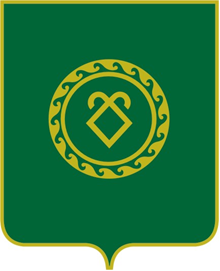 СОВЕТСЕЛЬСКОГО ПОСЕЛЕНИЯКАШКИНСКИЙ СЕЛЬСОВЕТМУНИЦИПАЛЬНОГО РАЙОНААСКИНСКИЙ РАЙОНРЕСПУБЛИКИ  БАШКОРТОСТАН